NSTS English Language Institute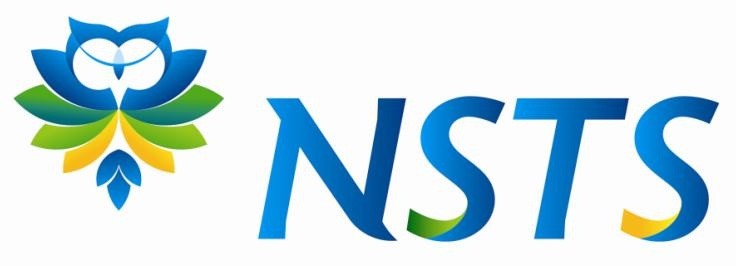  Kids Camp (10 – 13 лет)Даты: 18.06 – 19.08.2016Обязательная доплата: регистрационный сбор 75 евро Программа включает в себя обучение и анимационную часть. Проходит с понедельника по пятницу. Проживание в стоимость не включено, поскольку предусматривают проживание детей с родителями.В стоимость включено: - Приветственный пакет- Тестирование для определения уровня знания- 20 уроков в неделю (по 45 минут)- Анимация: 21 мероприятия по 3-4 часа каждое- Сертификат по окончанию курсов языкаДополнительно оплачивается регистрационный сбор 75 евро с человекаМинимально 2  недели курс* Проживание в резиденции Кампус 5 местной комнате (возвратный депозит, который удерживается по прибытию и не возмещается в случае нанесения какого либо ущерба резиденции - 50 евро)КОМИССИЯ 5% С ПРОГРАММЫTeens Adventure (14 – 17 лет)Обязательная доплата: регистрационный сбор 75 евро Стоимость указана за неделюВ стоимость включено: - Проживание выбранной категории (если не указано иное)- Обучение: 20 уроков в неделю (по 45 минут)- Приветственный пакет- Тестирование для определения уровня- Анимация: 21 мероприятия по 3-4 часа каждое- Сертификат по окончанию курсов языка- Трансфер Аэропорт – Проживание – АэропортДополнительно оплачивается:- Регистрационный сбор 75 евро- Мед.  Страховка 1 евро в сутки- ПерелетКОМИССИЯ 5% С ПРОГРАММЫОписание Кампус резиденции: В резиденции есть просторный бассейн, столовая, игровая комната и холл для проведения различных мероприятий на территории резиденции, бесплатный интернет - WI FI. Все комнаты оборудованы кондиционерами и индивидуальными запирающимися шкафчиками для хранения личных вещей. Резиденция располагается в 10 минутах ходьбы от школы в тихом жилом районе. Круглосуточно дежурит охрана и присутствие групп лидера 24/7. Все ощественные помещения оборудованны камерами наблюдения. Студентам предлагается богатый континентальный завтрак, обед (пакетированный ланч) и горячий ужин. Свободный доступ к питьевой воде. В ходе развлекательной программы детям будут предложенны креативные занятия, дизайн, искусство, игры, пение, танцы, драма, соревнования, прогулки, и культурная программа, анимация, драма ,пляжный клуб и поездки на разные пляжи Мальты, водные виды спорта, развлечения и много другое.Аквацентр расположен в живописном месте в Меллихе. Для студентов NSTS - бесплатный вход и бесплатное пользование немоторизированными водными видами спорта (каноэ, катамараны, маски, ласты, лодки, волейбольная площадка и др.). За небольшую стоимость желающие могут покататься на водных лыжах, банане, заняться скуба-дайвингом. В Аквацентре имеются душевые с пресной водой, ресторан, медпункт. На пляже постоянно присутствуют профессиональные спасатели. Образец программы: 08.00 Пробуждение 08.30 Завтрак 09.05 Отправление в школу в сопровождении аниматоров 09.30 Уроки 11.00 Перерыв 11.30 Уроки 13.00 Обед 13.45 Начало послеобеденных мероприятий 17.30 Окончание послеобеденных мероприятий 17.30 Свободное время около бассейна 18.30 Ужин 19.30 Начало послеобеденных мероприятий 22.00 Окончание послеобеденных мероприятий 22.30 ОтбойKids Camp *Для детей 10 – 13 летПроживание + обучение + анимация547 евроСтоимость за неделюKids CampДля детей 10 – 13 летобучение + анимацияБЕЗ ПРОЖИВАНИЯ225 евроСтоимость за неделюTeen AdventureTeen AdventureTeen Adventure20.03 - 02.04; 16.10 - 29.10; 18.12 - 31.12; 02.01 - 07.01.1718.06 - 17.09.16обучение + анимация + проживание в Host Familyс подселением (FB)401 евро 511 евро обучение + анимация + проживание в резиденции Campus  с подселением (FB)(sharing 5)408 евро 518 евро Дневная программа Обучение 20 уроков в неделю + анимацияБЕЗ ПРОЖИВАНИЯ170 евро 210 евро 